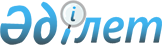 Шалқар аудандық мәслихатының 2018 жылғы 28 ақпандағы № 184 "Шалқар ауданы бойынша пайдаланылмайтын ауыл шаруашылығы мақсатындағы жерге жер салығының базалық мөлшерлемелерін арттыру туралы" шешімінің күші жойылды деп тану туралыАқтөбе облысы Шалқар аудандық мәслихатының 2022 жылғы 28 сәуірдегі № 237 шешімі. Қазақстан Республикасының Әділет министрлігінде 2022 жылғы 3 мамырда № 27870 болып тіркелді
      Қазақстан Республикасының "Құқықтық актілер туралы" Заңының 27 бабына сәйкес, Шалқар аудандық мәслихаты ШЕШІТІ:
      1. Шалқар аудандық мәслихатының "Шалқар ауданы бойынша пайдаланылмайтын ауыл шаруашылығы мақсатындағы жерге жер салығының базалық мөлшерлемелерін арттыру туралы" 2018 жылғы 28 ақпандағы № 184 (Нормативтік құқықтық актілерді мемлекеттік тіркеу тізілімінде № 3-13-179 болып тіркелген) шешімінің күші жойылды деп танылсын.
      2. Осы шешім 2022 жылғы 1 қаңтардан бастап қолданысқа енгізіледі.
					© 2012. Қазақстан Республикасы Әділет министрлігінің «Қазақстан Республикасының Заңнама және құқықтық ақпарат институты» ШЖҚ РМК
				
      Шалқар аудандық мәслихатының хатшысы 

С. Бигеев
